2812 W US 90 • MADISON, FL 32340 (850) 253-2173 OFFICE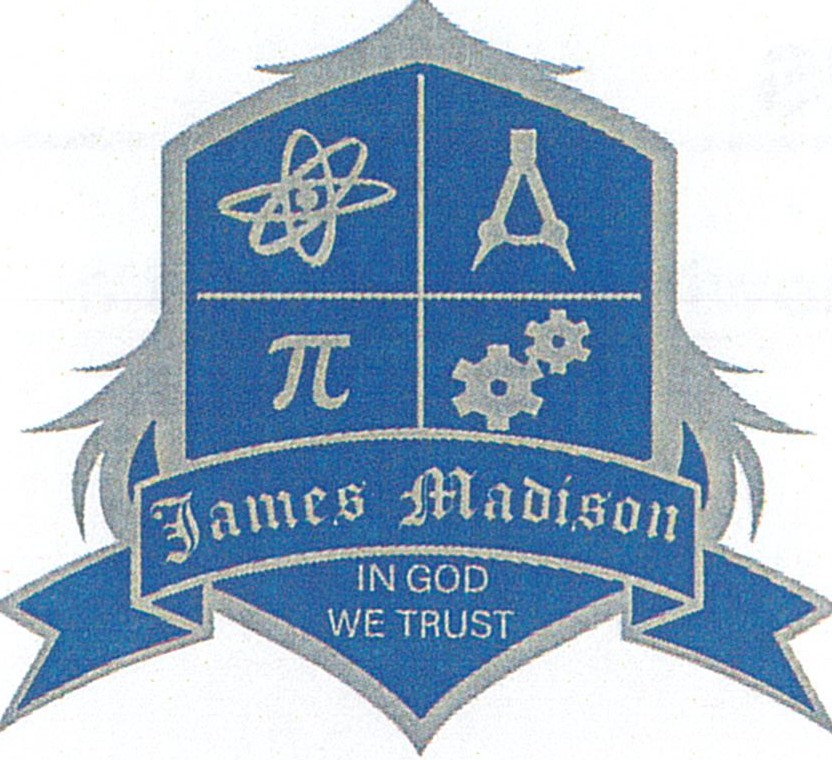 SCHOOL@JMPHS.ORG EMAILSTUDENT INFORMATION2023-2024 School Year ApplicationPLEASE PRINT OR TYPE ALL INFORMATION.ALL ITEMS MUST BE COMPLETED FOR THE APPLICATION TO BE CONSIDERED.FOR OFFICEUSE ONLY	GPA:	R:	L:	M:	D○ MALE  ○ FEMALE	○ ASIAN	○ BLACK  ○ HISPANIC  ○ NATIVE AMERICAN	○ PACIFIC ISLANDER	○ WHITELAST NAME	FIRST NAME	MIDDLE NAMEADDRESS	(*MUST BE STUDENT'S PRIMARY RESIDENCE)	CITY	ZIP CODE	 	  ○ 9  ○ 10  ○ 11 ○ 12HOME PHONE NUMBER	DATE OF BIRTH (MM/DD/YY)CURRENT SCHOOLGRADE APPLYING FORSTUDENT RESIDES WITH:  ○ BOTH PARENTS   ○ MOTHER   ○ FATHER    ○ OTHER______PARENT/GUARDIAN INFORMATIONFATHER'S/LEGAL GUARDIAN'S NAME	MOTHER'S/LEGAL GUARDIAN'S NAMESPOUSE (IF OTHER THAN MOTHER/FEMALE LEGAL GUARDIAN)	SPOUSE (IF OTHER THAN FATHER/MALE LEGAL GUARDIAN)HOME ADDRESS (if different from student)CITY	STATE	ZIP CODEHOME ADDRESS (if different from student)CITY	STATE	ZIP CODEHOME PHONE	HOME PHONEWORK PHONE	WORK PHONECELL PHONE	CELL PHONEEMAIL ADDRESS	EMAIL ADDRESSIf you are not the student's birth parent, please provide a Certified True Copy of the Transfer of Custody/Legal Guardianship. Documentation indicating the purpose of the transfer of custody may also be requested. Legal Guardians must be:(1) appointed by the court, (2) awarded custody by a court judgment, or (3) granted temporary custody by a state agency.A NOTARIZED STATEMENT NOT IN COMPLIANCE WITHTHE LAWSGOVERNING CUSTODY BY MANDATE IS NOT CONSIDERED PROOF OF GUARDIANSHIP.